1).- El metanol CH3OH se quema en el aire de acuerdo a la siguiente reacción decombustión: CH3OH + O2 → CO2 + H2O Si se utilizan 209 g de metanol en este proceso  ¿Cuál será la masa de agua producida en la reacción? ¿Cuántas moléculas de agua producirá la reacción?2).- Un método de laboratorio para preparar O2 (M = 16 g/mol) gaseoso consiste en la descomposición de KClO3 (M= 122.6 g/mol) solido, mediante la siguiente reacción química:                                       2KClO3 → 2KCl + 3O2a)¿Cuántos moles de O2 y litros se producen cuando se descomponen 32.8 g de KClO3b)¿Cuántos gramos de KClO3 deben descomponerse para obtener 50.0 g de O2¿Cuántos gramos de KCl (M= 74.6 g/mol) se forman al descomponerse 28.30 g de KClO3?
3).- Sea la siguiente reacción: 2 Al + Fe2O3 → Al2O3 + 2 FeSi están presentes 100 gramos de cada uno de los reactivos, calcular cuál es el limitante, la cantidad sobrante del resto de reactivos y la cantidad de Al2O3 generada. (en mol y gramos)4)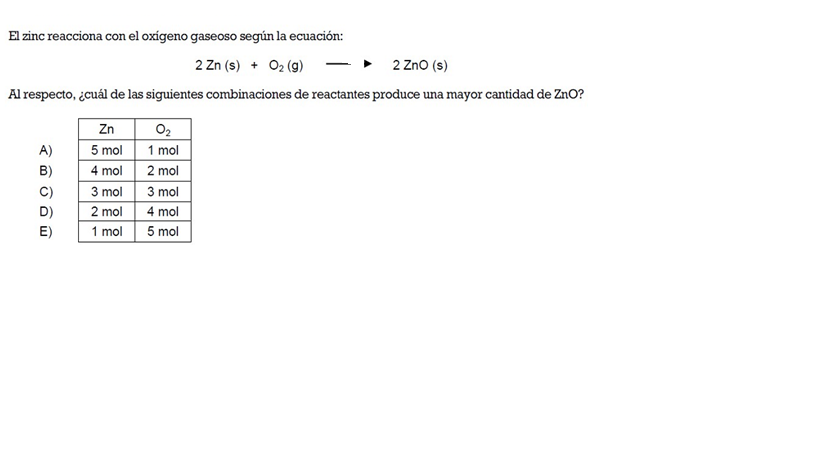 N°1 OCTUBREASIGNATURA: Química 1  MedioASIGNATURA: Química 1  MedioGUÍA DE APRENDIZAJEProfesor(a): ______Patricio Vásquez______________________GUÍA DE APRENDIZAJEProfesor(a): ______Patricio Vásquez______________________GUÍA DE APRENDIZAJEProfesor(a): ______Patricio Vásquez______________________Nombre Estudiante:Nombre Estudiante:Curso: 1 MedioUnidad: Estequiometria Unidad: Estequiometria Unidad: Estequiometria Objetivo de Aprendizaje: Comprender ,analizar y aplicar los conceptos relacionados con la estequiometria.Objetivo de Aprendizaje: Comprender ,analizar y aplicar los conceptos relacionados con la estequiometria.Objetivo de Aprendizaje: Comprender ,analizar y aplicar los conceptos relacionados con la estequiometria.Recursos de aprendizaje a utilizar: Libro , ppt, internetRecursos de aprendizaje a utilizar: Libro , ppt, internetRecursos de aprendizaje a utilizar: Libro , ppt, internetInstrucciones:  Responde las siguientes ejercicios Instrucciones:  Responde las siguientes ejercicios Instrucciones:  Responde las siguientes ejercicios 